Descripción GeneralDescripción GeneralCONVOCATORIA ABREVIADA PARA DOCENTES DE VINCULACIÓN ESPECIAL PERIODO 2024-1El Consejo Curricular de la Licenciatura en Lenguas Extranjeras con Énfasis en inglés, por medio del Acta No. 1 del 18 de enero de 2024, aprueba realizar convocatoria de concurso abreviado para el periodo 2024-1, para los siguientes espacios académicos: CONVOCATORIA ABREVIADA PARA DOCENTES DE VINCULACIÓN ESPECIAL PERIODO 2024-1El Consejo Curricular de la Licenciatura en Lenguas Extranjeras con Énfasis en inglés, por medio del Acta No. 1 del 18 de enero de 2024, aprueba realizar convocatoria de concurso abreviado para el periodo 2024-1, para los siguientes espacios académicos: AsignaturasPhonetics and PhonologyIntroducción a la LingüísticaSer Sujeto y MulticulturalidadÁreas de ConocimientoCientífico-Disciplinar: Enseñanza del inglés como lengua Extranjera en programa de formación para docentes. Pedagógico Perfil del DocenteTÍTULO DE PREGRADO: Licenciado (a) en Educación, o en áreas afines. TÍTULO DE POSTGRADO: Título de Maestría o Doctorado en Educación afín al área del concurso y/o alienado con los propósitos de formación de los espacios académicos. EXPERIENCIA DOCENTE: Universitaria mínima de dos (2) años de tiempo completo o su equivalente en educación básica o media, según lo establece el Acuerdo 011 del 15 de noviembre de 2002, capítulo 3 (Equivalencias) del Consejo Superior Universitario de la Universidad Distrital Francisco José de Caldas.INVESTIGACIONES CONCLUIDAS y/o EN CURSO y PUBLICACIONES: En el área de la convocatoria y en didácticas específicas de la enseñanza de idiomas (preferiblemente en los últimos 5 años). Entregar fotocopia de artículos publicados, en donde figure nombre revista, volumen, tomo, año, páginas. Para libros, fotocopia de la carátula. Para investigaciones, constancia de aprobación, titulo, periodo de realización de la investigación. Todo debidamente certificado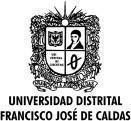 FORMATO DE PUBLICACIÓN ESTÁNDAR DE PERFILESFORMATO DE PUBLICACIÓN ESTÁNDAR DE PERFILESCódigo: GD-PR- 003-FR-003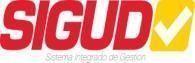 Macroproceso: Gestión AcadémicaMacroproceso: Gestión AcadémicaVersión: 01Proceso: Gestión de la DocenciaProceso: Gestión de la DocenciaFecha de Aprobación: 08/09/2014Nota No.1: Toda certificación debe indicar el tiempo dedicado en las actividades que se desean soportar.Nota No.1: Toda certificación debe indicar el tiempo dedicado en las actividades que se desean soportar.Nota No.1: Toda certificación debe indicar el tiempo dedicado en las actividades que se desean soportar.Disponibilidad de TiempoDisponibilidad de TiempoPhonetics and Phonology 
Horario: Lunes y jueves, de 6:00 a.m. a 8:00 a.m. Introducción a la Lingüística
Horario: Lunes y miércoles de 8:00 a.m. a 10 :00 a.m. Ser Sujeto y Multiculturalidad Horario: martes, Viernes y Sábado de 6:00 a.m. a 8:00 a.m.Total de horas: 14 horasNota No. 1: Los Horarios de los espacios académicos no pueden    ser modificados.Convocatoria sujeta a disponibilidad presupuestal y a cumplimiento de apertura de cursos según mínimo de inscritos.Phonetics and Phonology 
Horario: Lunes y jueves, de 6:00 a.m. a 8:00 a.m. Introducción a la Lingüística
Horario: Lunes y miércoles de 8:00 a.m. a 10 :00 a.m. Ser Sujeto y Multiculturalidad Horario: martes, Viernes y Sábado de 6:00 a.m. a 8:00 a.m.Total de horas: 14 horasNota No. 1: Los Horarios de los espacios académicos no pueden    ser modificados.Convocatoria sujeta a disponibilidad presupuestal y a cumplimiento de apertura de cursos según mínimo de inscritos.Phonetics and Phonology 
Horario: Lunes y jueves, de 6:00 a.m. a 8:00 a.m. Introducción a la Lingüística
Horario: Lunes y miércoles de 8:00 a.m. a 10 :00 a.m. Ser Sujeto y Multiculturalidad Horario: martes, Viernes y Sábado de 6:00 a.m. a 8:00 a.m.Total de horas: 14 horasNota No. 1: Los Horarios de los espacios académicos no pueden    ser modificados.Convocatoria sujeta a disponibilidad presupuestal y a cumplimiento de apertura de cursos según mínimo de inscritos.Fecha de Publicación y Socialización del ConcursoFecha de Publicación y Socialización del Concurso22 y 23 de enero del 202422 y 23 de enero del 202422 y 23 de enero del 2024Documentos que debe anexarDocumentos que debe anexarHoja de vida con soportes debidamente certificados (sin soportes no se recibe).Indicar en oficio dirigido al Consejo Curricular de Licenciatura en Lenguas Extranjeras con Énfasis en inglés, su interés de participar en el perfil de la convocatoria, con la relación (listado) de los documentos que entrega y el total de folios paginados.Hoja de vida con soportes debidamente certificados (sin soportes no se recibe).Indicar en oficio dirigido al Consejo Curricular de Licenciatura en Lenguas Extranjeras con Énfasis en inglés, su interés de participar en el perfil de la convocatoria, con la relación (listado) de los documentos que entrega y el total de folios paginados.Hoja de vida con soportes debidamente certificados (sin soportes no se recibe).Indicar en oficio dirigido al Consejo Curricular de Licenciatura en Lenguas Extranjeras con Énfasis en inglés, su interés de participar en el perfil de la convocatoria, con la relación (listado) de los documentos que entrega y el total de folios paginados.Fecha y lugar de recepción de documentosFecha y lugar de recepción de documentos23 y 24 de  enero del 2024Horario: 8:00 a.m. - 4:00 p.m.Enviarlo en un solo archivo PDF al correo lic-lenguas@udistrital.edu.co Por definir estudio de hojas de vida23 y 24 de  enero del 2024Horario: 8:00 a.m. - 4:00 p.m.Enviarlo en un solo archivo PDF al correo lic-lenguas@udistrital.edu.co Por definir estudio de hojas de vida23 y 24 de  enero del 2024Horario: 8:00 a.m. - 4:00 p.m.Enviarlo en un solo archivo PDF al correo lic-lenguas@udistrital.edu.co Por definir estudio de hojas de vidaEstudio de Hojas de vidaEstudio de Hojas de vida25 de enero del 202425 de enero del 202425 de enero del 2024EntrevistasEntrevistasSe citará a entrevista el 25 enero del  2024, únicamente a los aspirantes que cumplan con los requisitos descritos en el perfil de la convocatoria y que su Hoja de Vida obtenga una valoración igual o superior a 60 puntos.Será ganador de la convocatoria únicamente el participante que obtengan la mayor calificación que en todo caso deberá ser igual o superior a 80 puntos.Enseguida del estudio de las hojas de vida, se citará por correo electrónico, a los aspirantes seleccionados para que presenten entrevista ante el Consejo Curricular del programa de manera presencial en la coordinación.  Fecha de entrevista:  26 de enero  del  2024Se citará a entrevista el 25 enero del  2024, únicamente a los aspirantes que cumplan con los requisitos descritos en el perfil de la convocatoria y que su Hoja de Vida obtenga una valoración igual o superior a 60 puntos.Será ganador de la convocatoria únicamente el participante que obtengan la mayor calificación que en todo caso deberá ser igual o superior a 80 puntos.Enseguida del estudio de las hojas de vida, se citará por correo electrónico, a los aspirantes seleccionados para que presenten entrevista ante el Consejo Curricular del programa de manera presencial en la coordinación.  Fecha de entrevista:  26 de enero  del  2024Se citará a entrevista el 25 enero del  2024, únicamente a los aspirantes que cumplan con los requisitos descritos en el perfil de la convocatoria y que su Hoja de Vida obtenga una valoración igual o superior a 60 puntos.Será ganador de la convocatoria únicamente el participante que obtengan la mayor calificación que en todo caso deberá ser igual o superior a 80 puntos.Enseguida del estudio de las hojas de vida, se citará por correo electrónico, a los aspirantes seleccionados para que presenten entrevista ante el Consejo Curricular del programa de manera presencial en la coordinación.  Fecha de entrevista:  26 de enero  del  2024Publicación de resultados29 enero de 2024Criterios de evaluaciónSINOValoración MáximaTítulo de pregradoX10Título de posgradoX20Experiencia docente y profesionalX20Experiencia investigativaX15PublicacionesX15EntrevistaX20